ФЕДЕРАЛЬНОЕ АГЕНТСТВО ЖЕЛЕЗНОДОРОЖНОГО ТРАНСПОРТА Федеральное государственное бюджетное образовательное учреждение высшего образования«Петербургский государственный университет путей сообщения Императора Александра I»(ФГБОУ ВО ПГУПС)Кафедра «Здания»РАБОЧАЯ ПРОГРАММАдисциплины«ОСНОВЫ ТЕХНОЛОГИИ ВОЗВЕДЕНИЯ ЗДАНИЙ И СООРУЖЕНИЙ» (Б1.Б.35)для специальности08.05.01  «Строительство уникальных зданий и сооружений» по специализации «Строительство высотных и большепролетных зданий и сооружений»Форма обучения – очнаяСанкт-Петербург2018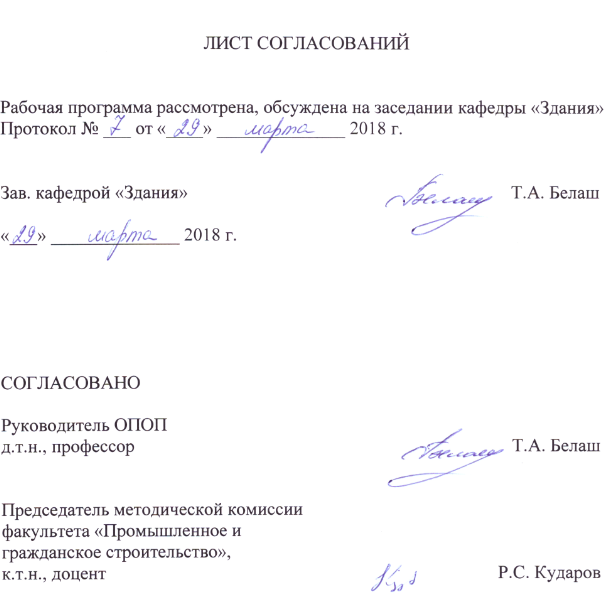 1. Цели и задачи дисциплиныРабочая программа составлена в соответствии с ФГОС ВО, утвержденным «11» августа 2016 г., приказ № 1030 по специальности 08.05.01 «Строительство уникальных зданий и сооружений», по дисциплине «Основы технологии возведения зданий и сооружений».Целью изучения дисциплины является получение знаний и умений по технологии возведения зданий и специальных сооружений, при этом изучаются вопросы технологии возведения зданий из сборных, монолитных и сборно-монолитных конструкций, различных конструктивных систем и назначения.Для достижения поставленной цели решаются следующие задачи:сформировать знания об основных технологических процессах по возведению зданий различных конструктивных систем и назначения;сформировать знания о возможностях использования современных строительных машин для осуществления технологических процессов;сформировать навыки разработки технологической документации;ознакомить с принципами контроля качества выполнения строительно-монтажных работ и с правилами техники безопасности при их выполнении.2. Перечень планируемых результатов обучения по дисциплине, соотнесенных с планируемыми результатами освоения основной профессиональной образовательной программыПланируемыми результатами обучения по дисциплине являются: приобретение знаний, умений и навыков.В результате освоения дисциплины обучающийся должен:ЗНАТЬ:–    виды и особенности основных строительных процессов при возведении зданий, сооружений и их оборудования, технологии их выполнения, включая методику выбора и документирования технологических решений на стадии проектирования и стадии реализации;специальные средства и методы обеспечения строительства, охраны труда, выполнения работ в экстремальных условиях;основные технологии возведения зданий и сооружений из сборных, монолитных и сборно-монолитных конструкций;основы технологии возведения подземных сооруженийУМЕТЬ:устанавливать состав рабочих операций и строительных процессов, обоснованно выбирать методы их выполнения, определять объемы, трудоемкость строительных процессов и потребное количество работников, специализированных машин, оборудования, материалов, полуфабрикатов и изделий, разрабатывать технологические карты строительного процесса, оформлять производственные задания бригадам (рабочим), осуществлять контроль и приемку работ;разрабатывать проекты производства работ при возведении зданий и сооруженийВЛАДЕТЬ:методами разработки проектов производства работ при возведении зданий и сооруженийПриобретенные знания, умения, навыки, характеризующие формирование компетенций, осваиваемые в данной дисциплине, позволяют решать профессиональные задачи, приведенные в соответствующем перечне по видам профессиональной деятельности в п. 2.4 общей характеристики основной профессиональной образовательной программы (ОПОП). Изучение дисциплины направлено на формирование следующих профессиональных компетенций (ПК), соответствующих видам профессиональной деятельности, на которые ориентирована программа специалитета:изыскательская, проектно-конструкторская и проектно-расчетная деятельность:способностью проводить предварительное технико-экономическое обоснование проектных решений, разрабатывать проектную и рабочую техническую документацию, оформлять законченные проектно-конструкторские работы, контролировать соответствие разрабатываемых проектов техническому заданию (ПК-3);производственно-технологическая и производственно-управленческая деятельностьвладением технологией, методами доводки и освоения технологических процессов строительного производства (ПК-4).Область профессиональной деятельности обучающихся, освоивших данную дисциплину, приведена в п. 2.1 общей характеристики ОПОП.Объекты профессиональной деятельности обучающихся, освоивших данную дисциплину, приведены в п. 2.2 общей характеристики ОПОП.3. Место дисциплины в структуре основной профессиональной образовательной программыДисциплина «Основы технологии возведения зданий и сооружений» (Б1.Б.35) относится к базовой части дисциплин и является обязательной.4. Объем дисциплины и виды учебной работыПримечания: «Форма контроля знаний» – экзамен (Э), курсовая работа (КР).5. Содержание и структура дисциплины5.1 Содержание дисциплины5.2 Разделы дисциплины и виды занятий6. Перечень учебно-методического обеспечения для самостоятельнойработы обучающихся по дисциплине7. Фонд оценочных средств для проведения текущего контроля успеваемости и промежуточной аттестации обучающихся по дисциплинеФонд  оценочных  средств   по  дисциплине   является  неотъемлемой частью    рабочей   программы   и   представлен    отдельным    документом, рассмотренным на заседании кафедры и утвержденным заведующим кафедрой.8. Перечень основной и дополнительной учебной литературы, нормативно-правовой документации и других изданий, необходимых для освоения дисциплины8.1  Перечень основной учебной литературы, необходимой для освоения дисциплины1. Технология возведения зданий и сооружений [Текст] : Учеб. для строит. спец. вузов / В.И.Теличенко, А.А.Лапидус, О.М.Терентьев, В.В.Соколовский. - М. : Высшая школа, 2001. - 320 с. : ил. - (Строительные технологии). 2. Кирнев, А.Д. Организация в строительстве. Курсовое и дипломное проектирование [Электронный ресурс] : учеб. пособие — Электрон. дан. — Санкт-Петербург : Лань, 2012. — 528 с. — Режим доступа: https://e.lanbook.com/book/4547. — Загл. с экрана. 8.2  Перечень дополнительной учебной литературы, необходимой для освоения дисциплины1. Штоль, Т. М.     Технология возведения подземной части зданий и сооружений [Текст] : Учеб. для строит. спец. вузов / Т. М. Штоль, В. И. Теличенко, В. И. Феклин. - М. : Стройиздат, 1990. - 280 с. : ил. - ISBN 5-274-00998-02. Технология монтажа зданий и сооружений [Текст] : учеб. пособие. Ч. 1. Исходные данные для проектирования / В. А. Рогонский [и др.] ; ред. Ю. А. Верженский ; ПГУПС. - СПб. : ПГУПС, 2004. - 73 с. : ил.3. Верженский Ю. А.     Технология монтажа зданий и сооружений [Текст] : Учеб. пособие. Ч. 2 / Ю. А.Верженский, А. И.Кистанов, Д. А.Басовский. - СПб. : ПГУПС, 2005. - 59 с. : ил.4. Белаш, Т.А. Железнодорожные здания для районов с особыми природно-климатическими условиями и техногенными воздействиями [Электронный ресурс] : учеб. / Т.А. Белаш, А.М. Уздин. — Электрон.дан. — Москва : УМЦ ЖДТ, 2007. — 372 с. — Режим доступа: https://e.lanbook.com/book/4159. — Загл. с экрана.8.3 Перечень нормативно-правовой документации, необходимой для освоения дисциплиныФедеральный закон от 30.12.2009 N 384-ФЗ "Технический регламент о безопасности зданий и сооружений". МДС 12-81-2007. Методические рекомендации по разработке и оформлению проекта организации строительства и проекта производства работ. –М.: 2007.8.4 Другие издания, необходимые для освоения дисциплиныПри освоении данной дисциплины другие издания не используются.9. Перечень ресурсов информационно-телекоммуникационной сети «Интернет», необходимых для освоения дисциплиныЛичный кабинет обучающегося и электронная информационно-образовательная среда. [Электронный ресурс]. – Режим доступа: http://sdo.pgups.ru/ (для доступа к полнотекстовым документам требуется авторизация).Профессиональные справочные системы Техэксперт–электронный фонд правовой и нормативно-технической документации [Электронный ресурс].  Режим доступа: http://www.cntd.ru/, свободный— Загл. с экрана.Консультант плюс. Правовой сервер [Электронный ресурс]. Режим доступа:  http://www.consultant.ru/, свободный. — Загл. с экрана.Бесплатная библиотека документов [Электронный ресурс] – Режим доступа: http://norm-load.ru, свободный. — Загл. с экрана.Электронно-библиотечная система ЛАНЬ [Электронный ресурс]. Режим доступа:  https://e.lanbook.com — Загл. с экрана.Электронная библиотека онлайн «Единое окно к образовательным ресурсам» [Электронный ресурс]. Режим доступа: http://window.edu.ru, свободный. — Загл. с экрана.Электронно-библиотечная система ibooks.ru [Электронный ресурс]. Режим доступа:  http://ibooks.ru/ — Загл. с экрана.10. Методические указания для обучающихся по освоению дисциплиныПорядок изучения дисциплины следующий:Освоение разделов дисциплины производится в порядке, приведенном в разделе 5 «Содержание и структура дисциплины». Обучающийся должен освоить все разделы дисциплины с помощью учебно-методического обеспечения, приведенного в разделах 6, 8 и 9 рабочей программы. Для формирования компетенций обучающийся должен представить выполненные типовые контрольные задания или иные материалы, необходимые для оценки знаний, умений, навыков, предусмотренные текущим контролем (см. фонд оценочных средств по дисциплине).По итогам текущего контроля по дисциплине, обучающийся должен пройти  промежуточную аттестацию (см. фонд оценочных средств по дисциплине).11. Перечень информационных технологий, используемых при осуществлении образовательного процесса по дисциплине, включая перечень программного обеспечения и информационных справочных системПри осуществлении образовательного процесса по дисциплине «Основы технологии возведения зданий и сооружений» используются следующие информационные технологии:технические средства (персональные компьютеры, проектор);методы обучения с использованием информационных технологий (демонстрация мультимедийных материалов);электронная информационно-образовательная среда Петербургского государственного университета путей сообщения Императора Александра I [Электронный ресурс]. – Режим доступа: http://sdo.pgups.ru.Дисциплина обеспечена необходимым комплектом лицензионного программного обеспечения, установленного на технических средствах, размещенных в специальных помещениях и помещениях для самостоятельной работы в соответствии с утвержденными расписаниями учебных занятий, консультаций, текущего контроля и промежуточной аттестации, самостоятельной работы: операционная система Windows, MS Office, Антивирус Касперский.12. Описание материально-технической базы, необходимой для осуществления образовательного процесса по дисциплинеМатериально-техническая база обеспечивает проведение всех видов учебных занятий, предусмотренных учебным планом по специальности 08.05.01 «Строительство уникальных зданий и сооружений» и соответствует действующим санитарным и противопожарным нормам и правилам.Она содержит специальные помещения -  учебные аудитории для проведения занятий лекционного типа, практических занятий, выполнения курсовой работы, групповых и индивидуальных консультаций, текущего контроля и промежуточной аттестации, а также помещения для самостоятельной работы и помещения для хранения и профилактического обслуживания учебного оборудования. Помещения на семестр учебного года выделяются в соответствии с расписанием занятий.Специальные помещения укомплектованы специализированной мебелью и техническими средствами обучения, служащими для представления учебной информации большой аудитории (мультимедийным проектором, экраном (либо свободным участком стены ровного светлого тона размером не менее 2х1.5 метра), стандартной доской для работы с маркером). В случае отсутствия стационарной установки аудитория оснащена розетками электропитания для подключения переносного комплекта мультимедийной аппаратуры и экраном (либо свободным участком стены ровного светлого тона размером не менее 2х1.5 метра).Для проведения занятий лекционного типа предлагаются учебно-наглядные пособия, обеспечивающие тематические  иллюстрации, соответствующие рабочей учебной программе дисциплины.Помещения для самостоятельной работы обучающихся оснащены компьютерной техникой с возможностью подключения к сети «Интернет» и обеспечением доступа в электронную информационно-образовательную среду организации.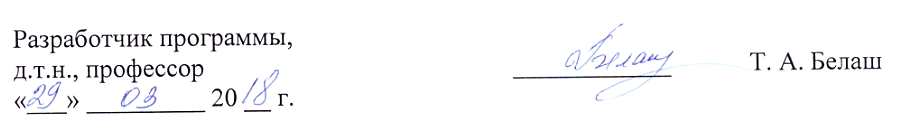 Вид учебной работыВсего часовСеместрВид учебной работыВсего часов8Контактная работа (по видам учебных занятий)В том числе:лекции (Л)практические занятия (ПЗ)лабораторные работы (ЛР)641648-641648-Самостоятельная работа (СРС) (всего)4444Контроль3636Форма контроля знаний Э, КР Э, КРОбщая трудоемкость: час / з.е.144/4144/4№ п/пНаименование раздела дисциплиныСодержание раздела1Основные положенияОсновные методы возведения зданий и сооружений. Последовательность возведения зданий и сооружения. Параметры поточного метода возведения зданий и сооружений.2Работы подготовительного периода. Технологии возведения подземных сооруженийСоздание геодезической разбивочной основы. Расчистка и планировка территории. Отвод поверхностных и грунтовых вод. Подготовка площадки к строительству и её обустройство. Стройгенпланы строительства. Работы нулевого цикла для промышленных и гражданских зданий. Технология «стена в грунте». Возведение подземных сооружений методом "опускной колодец".3Технология возведения зданий из сборных конструкцийМетоды возведения зданий разных видов и монтажные механизмы. Метод подъема перекрытий и этажей.4Технологии возведения зданий из монолитного железобетонаВозведение зданий в разборно-переставных, горизонтально и вертикально перемещаемых и специальных опалубках.5Технология возведения надземных инженерных сооруженийКлассификация методов возведения надземных инженерных сооружений по строительно-технологическим признакам. Возведение элеваторов. Возведение резервуаров из железобетонных и металлических конструкций. Возведение высотных сооружений специального назначения.6Особенности монтажа большепролетных зданий и сооруженийСпецифика монтажа большепролетных зданий. Последовательность установки элементов каркаса. Использование временных опор и подмостей. Способы перемещения сооружений на постоянные опоры.7Монтаж покрытийМонтаж арочных, купольных, вантовых и мембранных покрытий8Технология возведения зданий и сооружений в особых условияхВозведение зданий в условиях плотной городской застройки. Возведение зданий и сооружений на техногенно загрязненных территориях. Особенности возведения зданий и сооружений в условиях жаркого климата. Особенности возведения зданий и сооружений в условиях вечной мерзлоты. Особенности возведения зданий и сооружений в зимних условиях.№ п/пНаименование раздела дисциплиныЛПЗЛРСРС1Основные положения2--22Работы подготовительного периода. Технологии возведения подземных сооружений24-43Технология возведения зданий из сборных конструкций220-64Технологии возведения зданий из монолитного железобетона220-65Технология возведения надземных инженерных сооружений24-66Особенности монтажа большепролетных зданий и сооружений2--67Монтаж покрытий2--68Технология возведения зданий и сооружений в особых условиях2-8Итого1648-44№п/пНаименование разделаПеречень учебно-методическогообеспечения1Основные положения1. Технология возведения зданий и сооружений [Текст] : Учеб. для строит. спец. вузов / В.И.Теличенко, А.А.Лапидус, О.М.Терентьев, В.В.Соколовский. - М. : Высшая школа, 2001. - 320 с. : ил. - (Строительные технологии). 2. Кирнев, А.Д. Организация в строительстве. Курсовое и дипломное проектирование [Электронный ресурс] : учеб. пособие — Электрон. дан. — Санкт-Петербург : Лань, 2012. — 528 с. — Режим доступа: https://e.lanbook.com/book/4547. — Загл. с экрана3. Штоль, Т. М.     Технология возведения подземной части зданий и сооружений [Текст] : Учеб. для строит. спец. вузов / Т. М. Штоль, В. И. Теличенко, В. И. Феклин. - М. : Стройиздат, 1990. - 280 с. : ил. - ISBN 5-274-00998-04. Технология монтажа зданий и сооружений [Текст] : учеб. пособие. Ч. 1. Исходные данные для проектирования / В. А. Рогонский [и др.] ; ред. Ю. А. Верженский ; ПГУПС. - СПб. : ПГУПС, 2004. - 73 с. : ил.5. Верженский Ю. А.     Технология монтажа зданий и сооружений [Текст] : Учеб. пособие. Ч. 2 / Ю. А.Верженский, А. И.Кистанов, Д. А.Басовский. - СПб. : ПГУПС, 2005. - 59 с. : ил.6. Белаш, Т.А. Железнодорожные здания для районов с особыми природно-климатическими условиями и техногенными воздействиями [Электронный ресурс] : учеб. / Т.А. Белаш, А.М. Уздин. — Электрон.дан. — Москва : УМЦ ЖДТ, 2007. — 372 с. — Режим доступа: https://e.lanbook.com/book/4159. — Загл. с экрана.2Работы подготовительного периода. Технологии возведения подземных сооружений1. Технология возведения зданий и сооружений [Текст] : Учеб. для строит. спец. вузов / В.И.Теличенко, А.А.Лапидус, О.М.Терентьев, В.В.Соколовский. - М. : Высшая школа, 2001. - 320 с. : ил. - (Строительные технологии). 2. Кирнев, А.Д. Организация в строительстве. Курсовое и дипломное проектирование [Электронный ресурс] : учеб. пособие — Электрон. дан. — Санкт-Петербург : Лань, 2012. — 528 с. — Режим доступа: https://e.lanbook.com/book/4547. — Загл. с экрана3. Штоль, Т. М.     Технология возведения подземной части зданий и сооружений [Текст] : Учеб. для строит. спец. вузов / Т. М. Штоль, В. И. Теличенко, В. И. Феклин. - М. : Стройиздат, 1990. - 280 с. : ил. - ISBN 5-274-00998-04. Технология монтажа зданий и сооружений [Текст] : учеб. пособие. Ч. 1. Исходные данные для проектирования / В. А. Рогонский [и др.] ; ред. Ю. А. Верженский ; ПГУПС. - СПб. : ПГУПС, 2004. - 73 с. : ил.5. Верженский Ю. А.     Технология монтажа зданий и сооружений [Текст] : Учеб. пособие. Ч. 2 / Ю. А.Верженский, А. И.Кистанов, Д. А.Басовский. - СПб. : ПГУПС, 2005. - 59 с. : ил.6. Белаш, Т.А. Железнодорожные здания для районов с особыми природно-климатическими условиями и техногенными воздействиями [Электронный ресурс] : учеб. / Т.А. Белаш, А.М. Уздин. — Электрон.дан. — Москва : УМЦ ЖДТ, 2007. — 372 с. — Режим доступа: https://e.lanbook.com/book/4159. — Загл. с экрана.3Технология возведения зданий из сборных конструкций1. Технология возведения зданий и сооружений [Текст] : Учеб. для строит. спец. вузов / В.И.Теличенко, А.А.Лапидус, О.М.Терентьев, В.В.Соколовский. - М. : Высшая школа, 2001. - 320 с. : ил. - (Строительные технологии). 2. Кирнев, А.Д. Организация в строительстве. Курсовое и дипломное проектирование [Электронный ресурс] : учеб. пособие — Электрон. дан. — Санкт-Петербург : Лань, 2012. — 528 с. — Режим доступа: https://e.lanbook.com/book/4547. — Загл. с экрана3. Штоль, Т. М.     Технология возведения подземной части зданий и сооружений [Текст] : Учеб. для строит. спец. вузов / Т. М. Штоль, В. И. Теличенко, В. И. Феклин. - М. : Стройиздат, 1990. - 280 с. : ил. - ISBN 5-274-00998-04. Технология монтажа зданий и сооружений [Текст] : учеб. пособие. Ч. 1. Исходные данные для проектирования / В. А. Рогонский [и др.] ; ред. Ю. А. Верженский ; ПГУПС. - СПб. : ПГУПС, 2004. - 73 с. : ил.5. Верженский Ю. А.     Технология монтажа зданий и сооружений [Текст] : Учеб. пособие. Ч. 2 / Ю. А.Верженский, А. И.Кистанов, Д. А.Басовский. - СПб. : ПГУПС, 2005. - 59 с. : ил.6. Белаш, Т.А. Железнодорожные здания для районов с особыми природно-климатическими условиями и техногенными воздействиями [Электронный ресурс] : учеб. / Т.А. Белаш, А.М. Уздин. — Электрон.дан. — Москва : УМЦ ЖДТ, 2007. — 372 с. — Режим доступа: https://e.lanbook.com/book/4159. — Загл. с экрана.4Технологии возведения зданий из монолитного железобетона1. Технология возведения зданий и сооружений [Текст] : Учеб. для строит. спец. вузов / В.И.Теличенко, А.А.Лапидус, О.М.Терентьев, В.В.Соколовский. - М. : Высшая школа, 2001. - 320 с. : ил. - (Строительные технологии). 2. Кирнев, А.Д. Организация в строительстве. Курсовое и дипломное проектирование [Электронный ресурс] : учеб. пособие — Электрон. дан. — Санкт-Петербург : Лань, 2012. — 528 с. — Режим доступа: https://e.lanbook.com/book/4547. — Загл. с экрана3. Штоль, Т. М.     Технология возведения подземной части зданий и сооружений [Текст] : Учеб. для строит. спец. вузов / Т. М. Штоль, В. И. Теличенко, В. И. Феклин. - М. : Стройиздат, 1990. - 280 с. : ил. - ISBN 5-274-00998-04. Технология монтажа зданий и сооружений [Текст] : учеб. пособие. Ч. 1. Исходные данные для проектирования / В. А. Рогонский [и др.] ; ред. Ю. А. Верженский ; ПГУПС. - СПб. : ПГУПС, 2004. - 73 с. : ил.5. Верженский Ю. А.     Технология монтажа зданий и сооружений [Текст] : Учеб. пособие. Ч. 2 / Ю. А.Верженский, А. И.Кистанов, Д. А.Басовский. - СПб. : ПГУПС, 2005. - 59 с. : ил.6. Белаш, Т.А. Железнодорожные здания для районов с особыми природно-климатическими условиями и техногенными воздействиями [Электронный ресурс] : учеб. / Т.А. Белаш, А.М. Уздин. — Электрон.дан. — Москва : УМЦ ЖДТ, 2007. — 372 с. — Режим доступа: https://e.lanbook.com/book/4159. — Загл. с экрана.5Технология возведения надземных инженерных сооружений1. Технология возведения зданий и сооружений [Текст] : Учеб. для строит. спец. вузов / В.И.Теличенко, А.А.Лапидус, О.М.Терентьев, В.В.Соколовский. - М. : Высшая школа, 2001. - 320 с. : ил. - (Строительные технологии). 2. Кирнев, А.Д. Организация в строительстве. Курсовое и дипломное проектирование [Электронный ресурс] : учеб. пособие — Электрон. дан. — Санкт-Петербург : Лань, 2012. — 528 с. — Режим доступа: https://e.lanbook.com/book/4547. — Загл. с экрана3. Штоль, Т. М.     Технология возведения подземной части зданий и сооружений [Текст] : Учеб. для строит. спец. вузов / Т. М. Штоль, В. И. Теличенко, В. И. Феклин. - М. : Стройиздат, 1990. - 280 с. : ил. - ISBN 5-274-00998-04. Технология монтажа зданий и сооружений [Текст] : учеб. пособие. Ч. 1. Исходные данные для проектирования / В. А. Рогонский [и др.] ; ред. Ю. А. Верженский ; ПГУПС. - СПб. : ПГУПС, 2004. - 73 с. : ил.5. Верженский Ю. А.     Технология монтажа зданий и сооружений [Текст] : Учеб. пособие. Ч. 2 / Ю. А.Верженский, А. И.Кистанов, Д. А.Басовский. - СПб. : ПГУПС, 2005. - 59 с. : ил.6. Белаш, Т.А. Железнодорожные здания для районов с особыми природно-климатическими условиями и техногенными воздействиями [Электронный ресурс] : учеб. / Т.А. Белаш, А.М. Уздин. — Электрон.дан. — Москва : УМЦ ЖДТ, 2007. — 372 с. — Режим доступа: https://e.lanbook.com/book/4159. — Загл. с экрана.6Особенности монтажа большепролетных зданий и сооружений1. Технология возведения зданий и сооружений [Текст] : Учеб. для строит. спец. вузов / В.И.Теличенко, А.А.Лапидус, О.М.Терентьев, В.В.Соколовский. - М. : Высшая школа, 2001. - 320 с. : ил. - (Строительные технологии). 2. Кирнев, А.Д. Организация в строительстве. Курсовое и дипломное проектирование [Электронный ресурс] : учеб. пособие — Электрон. дан. — Санкт-Петербург : Лань, 2012. — 528 с. — Режим доступа: https://e.lanbook.com/book/4547. — Загл. с экрана3. Штоль, Т. М.     Технология возведения подземной части зданий и сооружений [Текст] : Учеб. для строит. спец. вузов / Т. М. Штоль, В. И. Теличенко, В. И. Феклин. - М. : Стройиздат, 1990. - 280 с. : ил. - ISBN 5-274-00998-04. Технология монтажа зданий и сооружений [Текст] : учеб. пособие. Ч. 1. Исходные данные для проектирования / В. А. Рогонский [и др.] ; ред. Ю. А. Верженский ; ПГУПС. - СПб. : ПГУПС, 2004. - 73 с. : ил.5. Верженский Ю. А.     Технология монтажа зданий и сооружений [Текст] : Учеб. пособие. Ч. 2 / Ю. А.Верженский, А. И.Кистанов, Д. А.Басовский. - СПб. : ПГУПС, 2005. - 59 с. : ил.6. Белаш, Т.А. Железнодорожные здания для районов с особыми природно-климатическими условиями и техногенными воздействиями [Электронный ресурс] : учеб. / Т.А. Белаш, А.М. Уздин. — Электрон.дан. — Москва : УМЦ ЖДТ, 2007. — 372 с. — Режим доступа: https://e.lanbook.com/book/4159. — Загл. с экрана.7Монтаж покрытий1. Технология возведения зданий и сооружений [Текст] : Учеб. для строит. спец. вузов / В.И.Теличенко, А.А.Лапидус, О.М.Терентьев, В.В.Соколовский. - М. : Высшая школа, 2001. - 320 с. : ил. - (Строительные технологии). 2. Кирнев, А.Д. Организация в строительстве. Курсовое и дипломное проектирование [Электронный ресурс] : учеб. пособие — Электрон. дан. — Санкт-Петербург : Лань, 2012. — 528 с. — Режим доступа: https://e.lanbook.com/book/4547. — Загл. с экрана3. Штоль, Т. М.     Технология возведения подземной части зданий и сооружений [Текст] : Учеб. для строит. спец. вузов / Т. М. Штоль, В. И. Теличенко, В. И. Феклин. - М. : Стройиздат, 1990. - 280 с. : ил. - ISBN 5-274-00998-04. Технология монтажа зданий и сооружений [Текст] : учеб. пособие. Ч. 1. Исходные данные для проектирования / В. А. Рогонский [и др.] ; ред. Ю. А. Верженский ; ПГУПС. - СПб. : ПГУПС, 2004. - 73 с. : ил.5. Верженский Ю. А.     Технология монтажа зданий и сооружений [Текст] : Учеб. пособие. Ч. 2 / Ю. А.Верженский, А. И.Кистанов, Д. А.Басовский. - СПб. : ПГУПС, 2005. - 59 с. : ил.6. Белаш, Т.А. Железнодорожные здания для районов с особыми природно-климатическими условиями и техногенными воздействиями [Электронный ресурс] : учеб. / Т.А. Белаш, А.М. Уздин. — Электрон.дан. — Москва : УМЦ ЖДТ, 2007. — 372 с. — Режим доступа: https://e.lanbook.com/book/4159. — Загл. с экрана.8Технология возведения зданий и сооружений в особых условиях1. Технология возведения зданий и сооружений [Текст] : Учеб. для строит. спец. вузов / В.И.Теличенко, А.А.Лапидус, О.М.Терентьев, В.В.Соколовский. - М. : Высшая школа, 2001. - 320 с. : ил. - (Строительные технологии). 2. Кирнев, А.Д. Организация в строительстве. Курсовое и дипломное проектирование [Электронный ресурс] : учеб. пособие — Электрон. дан. — Санкт-Петербург : Лань, 2012. — 528 с. — Режим доступа: https://e.lanbook.com/book/4547. — Загл. с экрана3. Штоль, Т. М.     Технология возведения подземной части зданий и сооружений [Текст] : Учеб. для строит. спец. вузов / Т. М. Штоль, В. И. Теличенко, В. И. Феклин. - М. : Стройиздат, 1990. - 280 с. : ил. - ISBN 5-274-00998-04. Технология монтажа зданий и сооружений [Текст] : учеб. пособие. Ч. 1. Исходные данные для проектирования / В. А. Рогонский [и др.] ; ред. Ю. А. Верженский ; ПГУПС. - СПб. : ПГУПС, 2004. - 73 с. : ил.5. Верженский Ю. А.     Технология монтажа зданий и сооружений [Текст] : Учеб. пособие. Ч. 2 / Ю. А.Верженский, А. И.Кистанов, Д. А.Басовский. - СПб. : ПГУПС, 2005. - 59 с. : ил.6. Белаш, Т.А. Железнодорожные здания для районов с особыми природно-климатическими условиями и техногенными воздействиями [Электронный ресурс] : учеб. / Т.А. Белаш, А.М. Уздин. — Электрон.дан. — Москва : УМЦ ЖДТ, 2007. — 372 с. — Режим доступа: https://e.lanbook.com/book/4159. — Загл. с экрана.